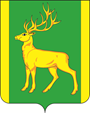 Финансовое управление администрациимуниципального образования Куйтунский район(ФУА МО Куйтунский район)Приказот 30.12.2019г.                                                                                                     № 73р.п. КуйтунО порядке исполнения решенийо применении бюджетных мерпринуждения, решений об изменении (отмене) решений оприменении бюджетных мерпринужденияВ соответствии со статьями  306,2 и 306.3 Бюджетного кодекса Российской Федерации, руководствуясь Положением о финансовом управлении администрации муниципального образования Куйтунский район, утвержденного постановлением администрации муниципального образования Куйтунский район от 22.03.2011 г. №250, п р и к а з ы в а ю:           1 Утвердить Порядок исполнения решений о применении бюджетных мер принуждения, решений об изменении (отмене) решений о применении бюджетных мер принуждения (прилагается).           2. Признать утратившим силу с 30.12.2019 года приказ финансового управления администрации муниципального образования Куйтунский район от 29.12.2015 г. № 52 «О порядке исполнения решения о применении бюджетных мер принуждения».           3.Настоящий приказ подлежит размещению на официальном сайте администрации муниципального образования Куйтунский район (kuitun.irkobl.ru) в информационно-телекоммуникационной сети «Интернет».           4. Контроль за исполнением настоящего приказа оставляю за собой.Порядокисполнения решений о применении  бюджетных мер принуждения, решений об изменении (отмене) решений о применении бюджетных мер принужденияНастоящий Порядок устанавливает правила исполнения решений финансового управления муниципального образования Куйтунский район (далее – финансовое управление) о применении бюджетных мер принуждения, предусмотренных главой 30 Бюджетного кодекса Российской Федерации, решений финансового управления об изменении (отмене) решений о применении бюджетных мер принуждения.При принятии финансовым управлением решения о применении бюджетной меры принуждения в виде бесспорного взыскания суммы средств, предоставленных из бюджета муниципального образования Куйтунский район другому бюджету бюджетной системы Российской Федерации; бесспорного взыскания суммы платы за пользование средствами, предоставленными из бюджета муниципального образования Куйтунский район другому бюджету бюджетной системы Российской Федерации; бесспорного взыскания пеней за несвоевременный возврат средств бюджета муниципального образования Куйтунский район (далее при совместном упоминании – бесспорное взыскание средств), бюджетный отдел финансового управления (далее – бюджетный отдел), не позднее следующего рабочего дня с даты принятия указанного решения направляет:а) решение и извещение по форме согласно приложению к настоящему Порядку в Управление Федерального казначейства по Иркутской области;б) решение финансовому органу соответствующего муниципального образования Куйтунского района, копии решения -  главному распорядителю расходов бюджета муниципального образования Куйтунский район, органу муниципального финансового контроля, направившему уведомление о применении бюджетной меры принуждения (далее – уведомление), и объекту контроля, указанному в решении о применении бюджетной меры принуждения.Исполнение решения финансового управления осуществляется Управлением Федерального казначейства по Иркутской области в установленном законодательном порядке. При принятии финансовым управлением решения о приостановлении (сокращении) предоставления межбюджетных трансфертов (за исключением субвенций и дотаций на выравнивание бюджетной обеспеченности муниципальных образований Куйтунского района) бюджетный отдел не позднее следующего рабочего дня с даты принятия указанного решения направляет его финансовому органу соответствующего муниципального образования Куйтунского района, копии соответствующего решения – главному распорядителю расходов бюджета муниципального образования Куйтунский район, органу муниципального финансового контроля, направившему уведомление, объекту контроля, указанному в решении о применении бюджетной меры принуждения, а также в день его принятия отделу казначейского исполнения бюджета финансового управления администрации муниципального образования Куйтунский район (далее – отдел казначейского исполнения).Приостановление предоставления межбюджетных трансфертов (за исключением субвенций и дотаций на выравнивание бюджетной обеспеченности муниципальных образований Куйтунского района) осуществляется посредством прекращения соответствующим главным распорядителем расходов бюджета муниципального образования Куйтунский район осуществления операций по перечислению межбюджетных трансфертов и прекращение санкционирования отделом казначейского исполнения операций по перечислению указанных межбюджетных трансфертов из бюджета муниципального образования Куйтунский район бюджету соответствующего муниципального образования Куйтунского района.Сокращение предоставления межбюджетных трансфертов (за исключением субвенций и дотаций на выравнивание бюджетной обеспеченности муниципальных образований Куйтунского района) предполагает уменьшение объема предоставляемых межбюджетных трансфертов из бюджета муниципального образования Куйтунский район бюджету соответствующего муниципального образования Куйтунского района, которое осуществляется путем прекращения соответствующим главным распорядителем  расходов бюджета муниципального образования Куйтунский район осуществления операций по перечислению межбюджетных трансфертов.На основании решения финансового управления о сокращении межбюджетных трансфертов бюджетный отдел обеспечивает внесение соответствующих изменений в сводную бюджетную роспись бюджета муниципального образования Куйтунский район.При принятии финансовым управлением решения об изменении (отмене) решения о применении бюджетной меры принуждения бюджетного отдела не позднее следующего рабочего дня с даты принятия указанного решения направляет его в Управление Федерального казначейства по Иркутской области (в случае изменения (отмены) решения о применении бюджетной меры принуждения в виде бесспорного взыскания средств), финансовому органу соответствующего муниципального образования Куйтунского района, копии соответствующего решения – главному распорядителю расходов бюджета муниципального образования Куйтунский район, органу муниципального финансового контроля, направившему уведомление, объекту контроля, указанному в решении об изменении (отмене) решения о применении бюджетной меры принуждения, а также в день его принятия отделу казначейского исполнения.ИЗВЕЩЕНИЕо бесспорном взыскании суммы средств, предоставленных из бюджета муниципального образования Куйтунский район бюджету соответствующего муниципального образования Куйтунского района, платы за пользование ими, и (или) пеней за несвоевременный возврат средств бюджета муниципального образования Куйтунский районРешением о бесспорном взыскании суммы средств, предоставленных из бюджета муниципального образования Куйтунский район бюджету соответствующего муниципального образования Куйтунского района, платы за пользование ими, и (или) пеней за несвоевременный возврат средств бюджета муниципального образования Куйтунский район от _____________ 20 ___ г. №_______ в связи с выявлением факта ____________________________________________________________________________(содержание нарушения в соответствии со статьями 306.4, 306.5, 306.6, 306.7 Бюджетного кодекса Российской Федерации)установлено, что Управлению Федерального казначейства по Иркутской области необходимо взыскать денежные средства в сумме _______________________ (в том числе сумма средств, предоставленных из бюджета муниципального образования Куйтунский район бюджету соответствующего муниципального образования Куйтунского района в размере ____________, плата за пользование ими в сумме ________________, пени за период с __________ по __________ в сумме __________) за счет доходов, подлежащих зачислению в бюджет _________________________________________________________.                                   (наименование муниципального образования)Начальник Н. А. КовшароваУстановленприказом финансового управления администрации муниципального образования Куйтунский район от 30.12.2019 г. № 73Приложение к Порядку исполнения решения о применении бюджетных мер принуждения, решений об изменении (отмены) решений о применении бюджетных мер принужденияНачальник финансового управления администрации муниципального образования Куйтунский районН. А. Ковшарова